2 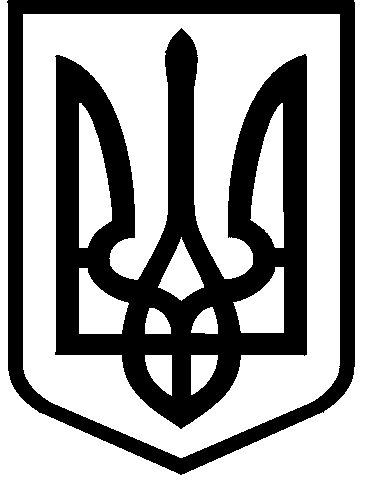 КИЇВСЬКА МІСЬКА РАДАІХ СКЛИКАННЯПОСТІЙНА КОМІСІЯ З ПИТАНЬ ЕКОЛОГІЧНОЇ ПОЛІТИКИ01044, м. Київ, вул. Хрещатик, 36 к.1005/1 	                            тел.:(044)202-70-76, тел./факс:(044)202-72-31 Протокол № 6/9засідання постійної комісії Київської міської радиз питань екологічної політикивід 01.06.2021Місце проведення: Київська міська рада, м. Київ, вул. Хрещатик, 36, десятий поверх, каб. 1017, початок проведення засідання о 11:00.Склад комісії: 7 депутатів Київської міської ради.Присутні: 6 депутатів Київської міської ради – члени постійної комісії:Відсутні: 1 депутат Київської міської ради – Богатов К.В.Запрошені:Порядок денний:Про заслуховування звіту Управління екології та природних ресурсів виконавчого органу Київської міської ради (Київської міської державної адміністрації) про хід виконання Комплексної міської цільової програми екологічного благополуччя міста Києва на 2019-2021 роки за І квартал 2021 року (лист Управління екології та природних ресурсів виконавчого органу Київської міської ради (Київської міської державної адміністрації) від 17.05.2021 
№ 08/11185). Доповідач: Начальник Управління екології та природних ресурсів виконавчого органу Київської міської ради (Київської міської державної адміністрації) – Возний Олександр Іванович.Заслуховування звіту заступника голови Київської міської державної адміністрації про стан реалізації електронної петиції № 7488 («ТРЕБУЮ срочного решения экологической катастрофы на территории «нижнего каскада» Совских прудов!»).Доповідачі: Заступник голови Київської міської державної адміністрації – Пантелеєв Петро Олександрович;Автор петиції – Гончаров Руслан Володимирович.Про розгляд місцевої ініціативи оформленої у вигляді письмової пропозиції «Щодо зміни існуючого цільового призначення земельної ділянки з кадастровим номером 8000000000:79:108:0002 на цільове призначення «Для збереження та використання регіональних ландшафтних парків» з метою створення регіонального ландшафтного парку місцевого значення «Совські ставки» (лист Управління з питань децентралізації, розвитку місцевого самоврядування, регіональних та міжнародних зв’язків секретаріату Київської міської ради від 08.02.2021 №08/2802) та протоколу робочої групи з опрацювання та надання пропозицій стосовно місцевих ініціатив щодо Совських ставків у Голосіївському районі м. Києва.  Доповідачі: Член ініціативної групи  – Згардан Андрій Миколайович;Депутат Київської міської ради – Ковальчук Михайло Миколайович;В.о. директора Департаменту земельних ресурсів виконавчого органу Київської міської ради (Київської міської державної адміністрації) – Пелих Валентина Миколаївна;Директор Департаменту містобудування та архітектури виконавчого органу Київської міської ради (Київської міської державної адміністрації) – Свистунов Олександр Вікторович;Генеральний директор КО «Київзеленбуд» – Король Олексій Валентинович.Про розгляд місцевої ініціативи оформленої у вигляді письмової пропозиції «Про відновлення нижнього каскаду Совських ставків, шляхом створення рекреаційно-паркової зони, з розвиненою соціальною інфраструктурою в поєднанні з громадською зоною для проживання людей в межах вул. Брожка, просп. Лобановського у Голосіївському районі м. Києва» (лист Управління з питань розвитку механізмів прямої демократії, регіонального та міжнародного співробітництва у сфері розвитку місцевого самоврядування від 04.03.2021 № 08/5211). Доповідачі: Член ініціативної групи  – Кот Валерій Володимирович;В.о. директора Департаменту земельних ресурсів виконавчого органу Київської міської ради (Київської міської державної адміністрації) – Пелих Валентина Миколаївна;Директор Департаменту містобудування та архітектури виконавчого органу Київської міської ради (Київської міської державної адміністрації) – Свистунов Олександр Вікторович;Генеральний директор КО «Київзеленбуд» – Король Олексій Валентинович.Про розгляд місцевої ініціативи оформленої у вигляді проєкту рішення Київської міської ради «Про затвердження Концепції екологічної політики міста Києва «Екологічна стратегія міста Києва до 2030 року» (доручення заступника міського голови – секретаря Київської міської ради від 12.05.2021 №08/231-1535/ПР) (лист Управління з питань децентралізації, розвитку місцевого самоврядування, регіональних та міжнародних зв’язків секретаріату Київської міської ради від 11.05.2021 № 08/10647).Доповідачі: Член ініціативної групи  – Яловий Костянтин Володимирович; Член ініціативної групи  – Шевелюк Клавдія Сергіївна; Член ініціативної групи  – Болотнєва Оксана Ігорівна; Член ініціативної групи  – Мельникова Наталія Василівна; Член ініціативної групи  – Машкова-Дейнеженко Інеса Вікторівна;Начальник Управління екології та природних ресурсів виконавчого органу Київської міської ради (Київської міської державної адміністрації) – Возний Олександр Іванович.Про розгляд ініціативи депутата Київської міської ради Козака Т.М. від 11.05.2021 № 08/279/09/205-103 (вх. від 11.05.2021 № 08/10702) щодо створення об’єкту благоустрою – скверу на земельній ділянці, що розташована між будинками № 34, 36 та 38 по вул. Вадима Гетьмана у Солом’янському районі м. Києва. Доповідачі: Депутат Київської міської ради – Козак Тарас Мирославович; В.о. директора Департаменту земельних ресурсів виконавчого органу Київської міської ради (Київської міської державної адміністрації) – Пелих Валентина Миколаївна;Директор Департаменту містобудування та архітектури виконавчого органу Київської міської ради (Київської міської державної адміністрації) – Свистунов Олександр Вікторович;Генеральний директор КО «Київзеленбуд» – Король Олексій Валентинович.Про розгляд ініціативи депутата Київської міської ради Зубка Ю.Г. від 29.04.2021 № 08/279/09/030-48 (вх. від 30.04.2021 № 08/10158) щодо створення об’єкту благоустрою – скверу на земельній ділянці, що розташована біля будинку № 40 на просп. В. Маяковського у Деснянському районі м. Києва. Доповідачі: Депутат Київської міської ради – Зубко Юрій Григорович; В.о. директора Департаменту земельних ресурсів виконавчого органу Київської міської ради (Київської міської державної адміністрації) – Пелих Валентина Миколаївна;Директор Департаменту містобудування та архітектури виконавчого органу Київської міської ради (Київської міської державної адміністрації) – Свистунов Олександр Вікторович;Генеральний директор КО «Київзеленбуд» – Король Олексій Валентинович.Про розгляд ініціативи депутата Київської міської ради Ялового В.Б. від 17.05.2021 № 08/279/09/069-128 (вх. від 17.05.2021 №08/11198) щодо створення об’єкту благоустрою – скверу на земельній ділянці, що розташована біля будинків № 61,61-А, 61-Б, 61-В по вул. Данила Щербаківського та будинку 9 по вул. Стеценка в Шевченківському районі м. Києва. Доповідачі: Депутат Київської міської ради – Яловий Володимир Борисович; В.о. директора Департаменту земельних ресурсів виконавчого органу Київської міської ради (Київської міської державної адміністрації) – Пелих Валентина Миколаївна;Директор Департаменту містобудування та архітектури виконавчого органу Київської міської ради (Київської міської державної адміністрації) – Свистунов Олександр Вікторович;Генеральний директор КО «Київзеленбуд» – Король Олексій Валентинович.Про розгляд ініціативи депутата Київської міської ради Наконечного М.В. від 21.05.2021 № 08/279/09/221-137 (вх. від 21.05.2021 №08/11696) щодо створення об’єкту благоустрою – скверу на земельній ділянці, що розташована по вул. Дніпровська Набережна, 25-А у Дарницькому районі м. Києва. Доповідачі: Депутат Київської міської ради – Наконечний Михайло Васильович; В.о. директора Департаменту земельних ресурсів виконавчого органу Київської міської ради (Київської міської державної адміністрації) – Пелих Валентина Миколаївна;Директор Департаменту містобудування та архітектури виконавчого органу Київської міської ради (Київської міської державної адміністрації) – Свистунов Олександр Вікторович;Генеральний директор КО «Київзеленбуд» – Король Олексій Валентинович.Про розгляд звернення Департаменту транспортної інфраструктури виконавчого органу Київської міської ради (Київської міської державної адміністрації) від 12.05.2021 № 053-14952 (вх. від 12.05.2021 № 08/10772) щодо надання представників для включення їх до робочої групи з питання розробки концепції розвитку веломережі в місті Києві. Доповідач: Заступник директора Департаменту транспортної інфраструктури виконавчого органу Київської міської ради (Київської міської державної адміністрації) – Романенко Андрій Степанович. Про розгляд протокольного доручення № 5, протоколу № 13 пленарного засідання ІІ сесії Київської міської ради ІХ скликання 13.05.2021 стосовно створення робочої групи з метою розроби порядку проведення консультацій (обговорень) з громадськістю щодо питань облаштування озеленених територій загального користування.Доповідач: Депутат Київської міської ради – Кулеба Євгенія Анатоліївна;Депутат Київської міської ради – Федоренко Юрій Сергійович;Начальник Управління екології та природних ресурсів виконавчого органу Київської міської ради (Київської міської державної адміністрації) – Возний Олександр Іванович.Про розгляд звернення Київського еколого-культурного центру від 26.02.2021 № 53 (вх. від 04.03.2021 № 08/5196) стосовно переліку перспективних територій для створення об’єктів природно-заповідного фонду м. Києва. Доповідач: Директор Київського еколого-культурного центру – Борейко Володимир Євгенович. Про розгляд звернення депутата Київської міської ради Сторожука В.П. від 19.04.2021 № 08/279/09/061-422 (вх. від 19.04.2021 № 288/70) стосовно надання виконавчим органом Київської міської ради (Київської міської державної адміністрації) звіту щодо затвердженого порядку (з урахуванням екологічних норм та нормативів) демонтажу та подальшої утилізації покришок з прибудинкових територій, а також обсягів фінансування вищевказаних робіт.  Доповідач: Депутат Київської міської ради – Сторожук Вадим Павлович.Про розгляд звернення депутата Київської міської ради Чайки О.Ю. від 24.05.2021 № 08/279/09/251-84 (вх. від 24.05.2021 № 08/11821) стосовно необхідності закріплення без балансових земельних ділянок (благоустрій та належне утримання яких потребує особливої уваги), що мають значні наслідки ерозійного впливу (яри, схили тощо), за профільними організаціями (установами) в інтересах територіальної громади міста Києва.Доповідач: Депутат Київської міської ради – Чайка Ольга Юріївна.Про розгляд правового висновку від 05.05.2021 № 08/230-822 до проєкту рішення Київської міської ради від 14.04.2021 № 08/231-1272/ПР «Про подовження чинності Програми розвитку зеленої зони м. Києва до 2010 року та концепції формування зелених насаджень в центральній частині міста».Доповідач: Депутат Київської міської ради – Богатов Костянтин Володимирович.Про розгляд проєкту рішення Київської міської ради «Про створення тимчасової контрольної комісії Київської міської ради для здійснення контролю за забезпеченням надійності та безпечності об'єкта незавершеного будівництва на Поштовій площі у Подільському районі міста Києва» (доручення заступника міського голови – секретаря Київської міської ради від 21.04.2021 
№08/231-1363/ПР).Доповідачі: Депутат Київської міської ради – Шаповал Анатолій Анатолійович;Начальник Управління екології та природних ресурсів виконавчого органу Київської міської ради (Київської міської державної адміністрації) – Возний Олександр Іванович;В.о. директора Департаменту земельних ресурсів виконавчого органу Київської міської ради (Київської міської державної адміністрації) – Пелих Валентина Миколаївна;Директор Департаменту містобудування та архітектури виконавчого органу Київської міської ради (Київської міської державної адміністрації) – Свистунов Олександр Вікторович.Про розгляд проєкту рішення Київської міської ради «Про оголошення ландшафтним заказником місцевого значення «Озеро Вирлиця» (доручення заступника міського голови – секретаря Київської міської ради від 06.05.2021 №08/231-1419/ПР). Доповідачі: Депутат Київської міської ради – Кулеба Євгенія Анатоліївна;Начальник Управління екології та природних ресурсів виконавчого органу Київської міської ради (Київської міської державної адміністрації) – Возний Олександр Іванович;В.о. директора Департаменту земельних ресурсів виконавчого органу Київської міської ради (Київської міської державної адміністрації) – Пелих Валентина Миколаївна;Директор Департаменту містобудування та архітектури виконавчого органу Київської міської ради (Київської міської державної адміністрації) – Свистунов Олександр Вікторович.Про розгляд проєкту рішення Київської міської ради «Про оприлюднення інформації щодо проведення обстеження, обрізки та видалення зелених насаджень в місті Києві» (доручення заступника міського голови – секретаря Київської міської ради від 06.05.2021 №08/231-1420/ПР). Доповідачі: Депутат Київської міської ради – Кулеба Євгенія Анатоліївна;Начальник Управління екології та природних ресурсів виконавчого органу Київської міської ради (Київської міської державної адміністрації) – Возний Олександр Іванович.Про розгляд проєкту рішення Київської міської ради «Про поновлення приватному акціонерному товариству «Дарницький комбінат будівельних матеріалів і конструкцій» договору оренди земельних ділянок від 21 березня 2006 року № 66-6-00328 (зі змінами) (598105247)» (доручення заступника міського голови – секретаря Київської міської ради від 01.04.2021 №08/231-1168/ПР) та звернення депутата Київської міської ради Уласик Ю.О. від 27.04.2021 № 08/279/09/245-63 (вх. від 27.04.2021 № 08/9876) щодо створення скверу на земельній ділянці, яка розташована між вул. Комбінатна, Є.Маланюка та 5 Садовий провулок у Дніпровському районі м. Києва та звернення мешканців вул. Комбінатної, 25-А у Дніпровському районі м. Києва від 11.05.2021 
№08/КО-1802.Доповідачі: Депутат Київської міської ради – Уласик Юлія Олександрівна;Представник ініціативної групи – Веклич Віктор;Начальник Управління екології та природних ресурсів виконавчого органу Київської міської ради (Київської міської державної адміністрації) – Возний Олександр Іванович;В.о. директора Департаменту земельних ресурсів виконавчого органу Київської міської ради (Київської міської державної адміністрації) – Пелих Валентина Миколаївна;Директор Департаменту містобудування та архітектури виконавчого органу Київської міської ради (Київської міської державної адміністрації) – Свистунов Олександр Вікторович.Про розгляд проєкту рішення Київської міської ради «Про передачу громадянину Жукову Анатолію Анатолійовичу у власність земельної ділянки для будівництва і обслуговування жилого будинку, господарських будівель і споруд на вул. Малоземельній, 10-А у Дарницькому районі міста Києва (667742830)» (доручення заступника міського голови – секретаря Київської міської ради від 16.03.2021 №08/231-944/ПР).Доповідачі: В.о. директора Департаменту земельних ресурсів виконавчого органу Київської міської ради (Київської міської державної адміністрації) – Пелих Валентина Миколаївна;Директор Департаменту містобудування та архітектури виконавчого органу Київської міської ради (Київської міської державної адміністрації) – Свистунов Олександр Вікторович;Генеральний директор КО «Київзеленбуд» – Король Олексій Валентинович.Про розгляд проєкту рішення Київської міської ради «Про передачу громадянину Власкову Андрію Анатолійовичу у приватну власність земельної ділянки для ведення колективного садівництва на вул. Дніпровській, 68-а в Оболонському районі міста Києва (227092149)» (доручення заступника міського голови – секретаря Київської міської ради від 01.04.2021 №08/231-1173/ПР).Доповідачі: В.о. директора Департаменту земельних ресурсів виконавчого органу Київської міської ради (Київської міської державної адміністрації) – Пелих Валентина Миколаївна;Директор Департаменту містобудування та архітектури виконавчого органу Київської міської ради (Київської міської державної адміністрації) – Свистунов Олександр Вікторович;Генеральний директор КО «Київзеленбуд» – Король Олексій Валентинович.Про розгляд проєкту рішення Київської міської ради «Про надання комунальному підприємству по утриманню зелених насаджень Печерського району м. Києва у постійне користування земельних ділянок для утримання комплексної пам’ятки природи «Дніпрові кручі» на схилах Набережного шосе у Печерському районі міста Києва (724552390)» (доручення заступника міського голови – секретаря Київської міської ради від 21.04.2021 №08/231-1357/ПР).Доповідачі: В.о. директора Департаменту земельних ресурсів виконавчого органу Київської міської ради (Київської міської державної адміністрації) – Пелих Валентина Миколаївна;Директор Департаменту містобудування та архітектури виконавчого органу Київської міської ради (Київської міської державної адміністрації) – Свистунов Олександр Вікторович;Генеральний директор КО «Київзеленбуд» – Король Олексій Валентинович.Про розгляд проєкту рішення Київської міської ради «Про надання Київському комунальному об'єднанню зеленого будівництва та експлуатації зелених насаджень міста «Київзеленбуд» дозволу на розроблення проєкту землеустрою щодо відведення земельної ділянки у постійне користування для обслуговування та експлуатації зелених насаджень на вул. Петра Калнишевського, 4 в Оболонському районі міста Києва (201419744)» (доручення заступника міського голови – секретаря Київської міської ради від 21.04.2021 
№ 08/231-1362/ПР).Доповідачі: В.о. директора Департаменту земельних ресурсів виконавчого органу Київської міської ради (Київської міської державної адміністрації) – Пелих Валентина Миколаївна;Директор Департаменту містобудування та архітектури виконавчого органу Київської міської ради (Київської міської державної адміністрації) – Свистунов Олександр Вікторович;Генеральний директор КО «Київзеленбуд» – Король Олексій Валентинович.СЛУХАЛИ: Москаля Д.Д. щодо прийняття за основу порядку денного із 23 питань засідання постійної комісії Київської міської ради з питань екологічної політики від 01.06.2021.ВИРІШИЛИ: Прийняти за основу порядок денний із 23 питань засідання постійної комісії Київської міської ради з питань екологічної політики від 01.06.2021.ГОЛОСУВАЛИ: «за» – 5, «проти» – 0, «утримались» – 0, «не голосували» – 1.Рішення прийнято.СЛУХАЛИ: Кулебу Є.А. щодо зміни черговості розгляду питань порядку денного постійної комісії, а саме: питання 17 порядку денного «Про розгляд проєкту рішення Київської міської ради «Про оголошення ландшафтним заказником місцевого значення «Озеро Вирлиця» (доручення заступника міського голови – секретаря Київської міської ради від 06.05.2021 
№08/231-1419/ПР)» розглянути після розгляду питання 6 порядку денного «Про розгляд ініціативи депутата Київської міської ради Козака Т.М. від 11.05.2021 
№ 08/279/09/205-103 (вх. від 11.05.2021 № 08/10702) щодо створення об’єкту благоустрою – скверу на земельній ділянці, що розташована між будинками 
№ 34, 36 та 38 по вул. Вадима Гетьмана у Солом’янському районі м. Києва».ВИРІШИЛИ: Змінити черговість розгляду питань порядку денного постійної комісії.ГОЛОСУВАЛИ: «за» – 5, «проти» – 0, «утримались» – 0, «не голосували» – 1. Рішення прийнято.СЛУХАЛИ: Москаля Д.Д. щодо прийняття в цілому порядку денного із 23 питань засідання постійної комісії Київської міської ради з питань екологічної політики від 01.06.2021.ВИРІШИЛИ: Прийняти в цілому порядок денний із 23 питань засідання постійної комісії Київської міської ради з питань екологічної політики від 01.06.2021.ГОЛОСУВАЛИ: «за» – 5, «проти» – 0, «утримались» – 0, «не голосували» – 1.Рішення прийнято.Голова постійної комісії Київської міської ради з питань екологічної політики звернувся до депутатів Київської міської ради із запитанням про наявність у будь-кого реального чи потенційного конфлікту інтересів стосовно будь-якого з питань порядку денного, а також про наявність у будь-кого відомостей про конфлікт інтересів у іншого депутата Київської міської ради.Письмова інформація від депутатів Київської міської ради не надходила, усна не озвучувалася.Розгляд (обговорення) питань порядку денного:Про заслуховування звіту Управління екології та природних ресурсів виконавчого органу Київської міської ради (Київської міської державної адміністрації) про хід виконання Комплексної міської цільової програми екологічного благополуччя міста Києва на 2019-2021 роки за І квартал 2021 року (лист Управління екології та природних ресурсів виконавчого органу Київської міської ради (Київської міської державної адміністрації) 
від 17.05.2021 № 08/11185. СЛУХАЛИ:Москаль Д.Д. ВИСТУПИЛИ: Возний О.І., Сторожук В.П., Кулеба Є.А., Лимар Ю.В., Касяненко Л.В., Федоренко Ю.С., Король О.В., Садовий С.М., Дюжев С.А.ВИРІШИЛИ: Взяти до відома інформацію, оголошену на засіданні постійної комісії.ГОЛОСУВАЛИ: «за» – 6, «проти» – 0, «утримались» – 0, «не голосували» – 0. Рішення прийнято. Заслуховування звіту заступника голови Київської міської державної адміністрації про стан реалізації електронної петиції № 7488 («ТРЕБУЮ срочного решения экологической катастрофы на территории «нижнего каскада» Совских прудов!»). СЛУХАЛИ:Москаль Д.Д. ВИСТУПИЛИ: Гончаров Р.В., Пантелеєв П.О., Юрченко О. М., Баленко І. М.ВИРІШИЛИ: Взяти до відома інформацію, оголошену на засіданні постійної комісії.ГОЛОСУВАЛИ: «за» – 6, «проти» – 0, «утримались» – 0, «не голосували» – 0. Рішення прийнято.Про розгляд місцевої ініціативи, оформленої у вигляді письмової пропозиції «Щодо зміни існуючого цільового призначення земельної ділянки з кадастровим номером 8000000000:79:108:0002 на цільове призначення «Для збереження та використання регіональних ландшафтних парків» з метою створення регіонального ландшафтного парку місцевого значення «Совські ставки» (лист Управління з питань децентралізації, розвитку місцевого самоврядування, регіональних та міжнародних зв’язків секретаріату Київської міської ради від 08.02.2021 №08/2802) та протоколу робочої групи з опрацювання та надання пропозицій стосовно місцевих ініціатив щодо Совських ставків у Голосіївському районі м. Києва. СЛУХАЛИ:Москаль Д.Д.ВИСТУПИЛИ: Ковальчук М.М., Сергієнко О. І., Кулеба Є.А., Згардан А.М.ВИРІШИЛИ: Підтримати місцеву ініціативу, оформлену у вигляді письмової пропозиції «Щодо зміни існуючого цільового призначення земельної ділянки з кадастровим номером 8000000000:79:108:0002 на цільове призначення «Для збереження та використання регіональних ландшафтних парків» з метою створення регіонального ландшафтного парку місцевого значення «Совські ставки».ГОЛОСУВАЛИ: «за» – 6, «проти» – 0, «утримались» – 0, «не голосували» – 0. Рішення прийнято. Про розгляд місцевої ініціативи, оформленої у вигляді письмової пропозиції «Про відновлення нижнього каскаду Совських ставків, шляхом створення рекреаційно-паркової зони, з розвиненою соціальною інфраструктурою в поєднанні з громадською зоною для проживання людей в межах 
вул. Брожка, просп. Лобановського у Голосіївському районі м. Києва» (лист Управління з питань розвитку механізмів прямої демократії, регіонального та міжнародного співробітництва у сфері розвитку місцевого самоврядування від  04.03.2021 № 08/5211).СЛУХАЛИ:Москаль Д.Д.ВИСТУПИЛИ: Куц Г.В., Сторожук В.П., Кулеба Є.А., Лимар Ю.В., Яніцький А., Баленко І. М., Дюжев С.А.ВИРІШИЛИ: Пропозиція для голосування 1: Підтримати місцеву ініціативу, оформлену у вигляді письмової пропозиції «Про відновлення нижнього каскаду Совських ставків, шляхом створення рекреаційно-паркової зони, з розвиненою соціальною інфраструктурою в поєднанні з громадською зоною для проживання людей в межах вул. Брожка, просп. Лобановського у Голосіївському районі м. Києва».   ГОЛОСУВАЛИ: «за» – 2, «проти» – 2, «утримались» – 2, «не голосували» – 0. Рішення не прийнято.Пропозиція для голосування 2: Підтримати місцеву ініціативу, оформлену у вигляді письмової пропозиції в частині відновлення нижнього каскаду Совських ставків, шляхом створення рекреаційно-паркової зони.ГОЛОСУВАЛИ: «за» – 4, «проти» – 2, «утримались» – 0, «не голосували» – 0.Рішення прийнято.Про розгляд місцевої ініціативи оформленої у вигляді проєкту рішення Київської міської ради «Про затвердження Концепції екологічної політики міста Києва «Екологічна стратегія міста Києва до 2030 року» (доручення заступника міського голови – секретаря Київської міської ради від 12.05.2021 №08/231-1535/ПР) (лист Управління з питань децентралізації, розвитку місцевого самоврядування, регіональних та міжнародних зв’язків секретаріату Київської міської ради від 11.05.2021 № 08/10647). СЛУХАЛИ:Москаль Д.Д.ВИСТУПИЛИ: Мельникова Н.В., Пантелеєв П.О., Король О.В., Возний О.І., Сторожук В.П., Лимар Ю.В., Кулеба Є.А., Сторожук В.П., Дюжев С.А., Гриценко О. А.ВИРІШИЛИ: Створити робочу групу у складі:депутатів Київської міської ради, які виявили таке бажання – Москаля Д.Д., Сторожука В.П., Кулеби Є.А., Ковальчука М.М., Богатова К.В., 
Чайки О.Ю.,  Лимар Ю.В.; Київського міського голови – Кличка В.В.;двох суб’єктів подання даного проєкту рішення;начальника Управління екології та природних ресурсів виконавчого органу Київської міської ради (Київської міської державної адміністрації) – Возного О.І,;директора Департаменту житлово-комунальної інфраструктури виконавчого органу Київської міської ради (Київської міської державної адміністрації) – Науменка Д.В.;радника Київського міського голови – Гриценка О.А.,з метою доопрацювання проєкту рішення Київської міської ради «Про затвердження Концепції екологічної політики міста Києва «Екологічна стратегія міста Києва до 2030 року» (доручення заступника міського голови – секретаря Київської міської ради від 12.05.2021 №08/231-1535/ПР) та доручити їй надати напрацьовані матеріали у формі протоколу на розгляд постійної комісії Київської міської ради з питань екологічної політики.ГОЛОСУВАЛИ: «за» – 6, «проти» – 0, «утримались» – 0, «не голосували» – 0. Рішення прийнято.Про розгляд ініціативи депутата Київської міської ради Козака Т.М. 
від 11.05.2021 № 08/279/09/205-103 (вх. від 11.05.2021 № 08/10702) щодо створення об’єкту благоустрою – скверу на земельній ділянці, що розташована між будинками № 34, 36 та 38 по вул. Вадима Гетьмана у Солом’янському районі м. Києва. СЛУХАЛИ:Сторожук В.П. ВИСТУПИЛИ: Жирнова Я.С., Дворніков В.М., Король О.В.ВИРІШИЛИ: Підтримати ініціативу щодо створення об’єкту благоустрою – скверу на земельній ділянці, що розташована між будинками № 34, 36 та 38 по 
вул. Вадима Гетьмана у Солом’янському районі м. Києва;Звернутись до КО «Київзеленбуд» з проханням подати клопотання про надання дозволу на розроблення проєкту землеустрою щодо відведення земельної ділянки для створення зеленої зони (скверу) в установленому порядку.ГОЛОСУВАЛИ: «за» – 5, «проти» – 0, «утримались» – 0, «не голосували» – 1. Рішення прийнято.Про розгляд проєкту рішення Київської міської ради «Про оголошення ландшафтним заказником місцевого значення «Озеро Вирлиця» (доручення заступника міського голови – секретаря Київської міської ради 
від 06.05.2021 №08/231-1419/ПР).СЛУХАЛИ:Сторожук В.П.  ВИСТУПИЛИ: Кулеба Є.А., Малахов Ю., Гмирянська А. В., Возний О.І., Ковальчук М.М., Лимар Ю.В., Лагута Я. М., Король О.В., Борейко В.Є., Понур Ю.С. Пелих В.М., Гриценко О. А.ВИРІШИЛИ: Підтримати проєкт рішення Київської міської ради «Про оголошення ландшафтним заказником місцевого значення «Озеро Вирлиця» (доручення заступника міського голови – секретаря Київської міської ради від 06.05.2021 №08/231-1419/ПР);Звернутись до Департаменту земельних ресурсів виконавчого органу Київської міської ради (Київської міської державної адміністрації) з проханням вжити вичерпні заходи щодо захисту інтересів територіальної громади міста Києва стосовно повернення земельних ділянок з кадастровими номерами 8000000000:90:171:0036 та 8000000000:90:171:0034 до комунальної власності м. Києва;Звернутись до Головного управління національної поліції в м. Києві з проханням вжити вичерпних заходів щодо зупинення злочинів на земельних ділянках навколо озера Вирлиця Дарницького району м. Києва.ГОЛОСУВАЛИ: «за» – 6, «проти» – 0, «утримались» – 0, «не голосували» – 0. Рішення прийнято.Про розгляд ініціативи депутата Київської міської ради Зубка Ю.Г. 
від 29.04.2021 № 08/279/09/030-48 (вх. від 30.04.2021 № 08/10158) щодо створення об’єкту благоустрою – скверу на земельній ділянці, що розташована біля будинку № 40 на просп. В. Маяковського у Деснянському районі м. Києва. СЛУХАЛИ:Москаль Д.Д. ВИСТУПИЛИ:Дворніков В.М.ВИРІШИЛИ: Підтримати ініціативу щодо створення об’єкту благоустрою – скверу на земельній ділянці, що розташована біля будинку № 40 на 
просп. В. Маяковського у Деснянському районі м. Києва.Звернутись до КО «Київзеленбуд» з проханням подати клопотання про надання дозволу на розроблення проекту землеустрою щодо відведення земельної ділянки для створення зеленої зони (скверу) в установленому порядку.ГОЛОСУВАЛИ: «за» – 5, «проти» – 0, «утримались» – 0, «не голосували» – 1. Рішення прийнято.Про розгляд ініціативи депутата Київської міської ради Ялового В.Б. від 17.05.2021 № 08/279/09/069-128 (вх. від 17.05.2021 №08/11198) щодо створення об’єкту благоустрою – скверу на земельній ділянці, що розташована біля будинків № 61, 61А, 61Б, 61В по вул. Данила Щербаківського та будинку № 9 по вул. Стеценка в Шевченківському районі м. Києва.СЛУХАЛИ:Москаль Д.Д. ВИСТУПИЛИ: Король О.В., Дворніков В.М.ВИРІШИЛИ: Підтримати ініціативу щодо створення об’єкту благоустрою – скверу на земельній ділянці, що розташована біля будинків № 61, 61А, 61Б, 61В по вул. Данила Щербаківського та будинку № 9 по вул. Стеценка в Шевченківському районі м. Києва.Звернутись до КО «Київзеленбуд» з проханням подати клопотання про надання дозволу на розроблення проєкту землеустрою щодо відведення земельної ділянки для створення зеленої зони (скверу) в установленому порядку. ГОЛОСУВАЛИ: «за» – 5, «проти» – 0, «утримались» – 0, «не голосували» – 1. Рішення прийнято.Про розгляд ініціативи депутата Київської міської ради Наконечного М.В. від 21.05.2021 № 08/279/09/221-137 (вх. від 21.05.2021 №08/11696) щодо створення об’єкту благоустрою – скверу на земельній ділянці, що розташована на вул. Дніпровська Набережна, 25А у Дарницькому районі 
м. Києва. СЛУХАЛИ:Москаль Д.Д. ВИСТУПИЛИ: Наконечний М.В., Король О.В., Дворніков В.М.ВИРІШИЛИ: Підтримати ініціативу щодо створення об’єкту благоустрою – скверу на земельній ділянці, що розташована на вул. Дніпровська Набережна, 25А у Дарницькому районі м. Києва.Звернутись до КО «Київзеленбуд» з проханням подати клопотання про надання дозволу на розроблення проєкту землеустрою щодо відведення земельної ділянки для створення зеленої зони (скверу) в установленому порядку.ГОЛОСУВАЛИ: «за» – 6, «проти» – 0, «утримались» – 0, «не голосували» – 0. Рішення прийнято.Про розгляд звернення Департаменту транспортної інфраструктури виконавчого органу Київської міської ради (Київської міської державної адміністрації) від 12.05.2021 № 053-14952 (вх. від 12.05.2021 № 08/10772) щодо надання представників для включення їх до робочої групи з питання розробки концепції розвитку веломережі в місті Києві. СЛУХАЛИ:Москаль Д.Д. ВИРІШИЛИ: Делегувати від постійної комісії Київської міської ради з питань екологічної політики чотири кандидатури для включення їх до робочої групи з питання розробки концепції розвитку веломережі в місті Києві – депутатів Київської міської ради Сторожука В.П., Кулебу Є.А., Чайку О.Ю., 
Ковальчука М.М.ГОЛОСУВАЛИ: «за» – 6, «проти» – 0, «утримались» – 0, «не голосували» – 0.Рішення прийнято.Про розгляд протокольного доручення № 5, протоколу № 13 пленарного засідання ІІ сесії Київської міської ради ІХ скликання 13.05.2021 стосовно створення робочої групи з метою розробки порядку проведення консультацій (обговорень) з громадськістю щодо питань облаштування озеленених територій загального користування.СЛУХАЛИ:Москаль Д.Д.  ВИСТУПИЛИ:Кулеба Є.А., Лимар Ю.В., Дюжев С.А., Сторожук В.П.ВИРІШИЛИ: Взяти до відома інформацію, оголошену на засіданні постійної комісії.ГОЛОСУВАЛИ: «за» – 6, «проти» – 0, «утримались» – 0, «не голосували» – 0.Рішення прийнято.Про розгляд звернення Київського еколого-культурного центру 
від 26.02.2021 № 53 (вх. від 04.03.2021 № 08/5196) стосовно переліку перспективних територій для створення об’єктів природно-заповідного фонду м. Києва.СЛУХАЛИ:Москаль Д.Д. СЛУХАЛИ: Борейко В.Є.,ВИРІШИЛИ: Взяти до відома інформацію, оголошену на засіданні постійної комісії.ГОЛОСУВАЛИ: «за» – 6, «проти» – 0, «утримались» – 0, «не голосували» – 0.Рішення прийнято.Про розгляд звернення депутата Київської міської ради Сторожука В.П. 
від 19.04.2021 № 08/279/09/061-422 (вх. від 19.04.2021 № 288/70) стосовно надання виконавчим органом Київської міської ради (Київської міської державної адміністрації) звіту щодо затвердженого порядку (з урахуванням екологічних норм та нормативів) демонтажу та подальшої утилізації покришок з прибудинкових територій, а також обсягів фінансування вказаних вище робіт. СЛУХАЛИ:Москаль Д.Д. СЛУХАЛИ: Сторожук В.П., Возний О.І., Дюжев С.А.ВИРІШИЛИ: Взяти до відома інформацію, оголошену на засіданні постійної комісії.Звернутись до Департаменту міського благоустрою виконавчого органу Київської міської ради (Київської міської державної адміністрації) та Департаменту житлово-комунальної інфраструктури виконавчого органу Київської міської ради (Київської міської державної адміністрації) з проханням підготувати звіт щодо демонтажу та утилізації покришок з прибудинкових територій для заслуховування на наступному засіданні постійної комісії Київської міської ради з питань екологічної політики.ГОЛОСУВАЛИ: «за» – 6, «проти» – 0, «утримались» – 0, «не голосували» – 0.Рішення прийнято.Про розгляд звернення депутата Київської міської ради Чайки О.Ю. 
від 24.05.2021 № 08/279/09/251-84 (вх. від 24.05.2021 № 08/11821) стосовно необхідності закріплення безбалансових земельних ділянок (благоустрій та належне утримання яких потребує особливої уваги), що мають значні наслідки ерозійного впливу (яри, схили тощо), за профільними організаціями (установами) в інтересах територіальної громади міста Києва. СЛУХАЛИ:Москаль Д.Д. ВИСТУПИЛИ: Чайка О.Ю., Возний О.І., Кулеба Є.А.ВИРІШИЛИ: Звернутись до Департаменту земельних ресурсів виконавчого органу Київської міської ради (Київської міської державної адміністрації) та Департаменту містобудування та архітектури виконавчого органу Київської міської ради (Київської міської державної адміністрації) з проханням розглянути можливість закріплення безбалансових земельних ділянок (благоустрій та належне утримання яких потребує особливої уваги), що мають значні наслідки ерозійного впливу (яри, схили тощо), за профільними організаціями (установами) в інтересах територіальної громади міста Києва.Створити робочу групу у складі депутатів Київської міської ради, які виявили таке бажання – Кулеби Є.А., Чайки О.Ю.,  Лимар Ю.В., з метою напрацювання можливості закріплення безбалансових земельних ділянок (благоустрій та належне утримання яких потребує особливої уваги), що мають значні наслідки ерозійного впливу (яри, схили тощо), за профільними організаціями (установами) в інтересах територіальної громади міста Києва. ГОЛОСУВАЛИ: «за» – 6, «проти» – 0, «утримались» – 0, «не голосували» – 0.Рішення прийнято.Про розгляд правового висновку від 05.05.2021 № 08/230-822 до проєкту рішення Київської міської ради від 14.04.2021 № 08/231-1272/ПР «Про подовження чинності Програми розвитку зеленої зони м. Києва до 2010 року та концепції формування зелених насаджень в центральній частині міста». СЛУХАЛИ:Москаль Д.Д.ВИРІШИЛИ: Перенести розгляд правового висновку від 05.05.2021 
№ 08/230-822 до проєкту рішення Київської міської ради від 14.04.2021 
№ 08/231-1272/ПР «Про подовження чинності Програми розвитку зеленої зони 
м. Києва до 2010 року та концепції формування зелених насаджень в центральній частині міста», у зв’язку з відсутністю суб’єкта подання.ГОЛОСУВАЛИ: «за» – 6, «проти» – 0, «утримались» – 0, «не голосували» – 0. Рішення прийнято.Про розгляд проєкту рішення Київської міської ради «Про створення тимчасової контрольної комісії Київської міської ради для здійснення контролю за забезпеченням надійності та безпечності об'єкта незавершеного будівництва на Поштовій площі у Подільському районі міста Києва» (доручення заступника міського голови – секретаря Київської міської ради від 21.04.2021 №08/231-1363/ПР).СЛУХАЛИ:Москаль Д.Д.ВИСТУПИЛИ: Шаповал А.А., Лимар Ю.В.ВИРІШИЛИ: Підтримати проєкт рішення Київської міської ради «Про створення тимчасової контрольної комісії Київської міської ради для здійснення контролю за забезпеченням надійності та безпечності об'єкта незавершеного будівництва на Поштовій площі у Подільському районі міста Києва» (доручення заступника міського голови – секретаря Київської міської ради від 21.04.2021 №08/231-1363/ПР).Делегувати від постійної комісії Київської міської ради з питань екологічної політики для включення до складу тимчасової контрольної комісії Київської міської ради для здійснення контролю за забезпеченням надійності та безпечності об'єкта незавершеного будівництва на Поштовій площі у Подільському районі міста Києва – депутата Київської міської ради Лимар Ю.В.ГОЛОСУВАЛИ: «за» – 6, «проти» – 0, «утримались» – 0, «не голосували» – 0. Рішення прийнято.У зв’язку з технічними причинами, голова постійної комісії Київської міської ради з питань екологічної політики Москаль Д.Д. оголосив, що нерозглянуті питання порядку денного будуть винесені на розгляд наступного засідання постійної комісії Київської міської ради з питань екологічної політики.Голова комісії								Денис МОСКАЛЬСекретарка комісії							Євгенія КУЛЕБАМоскаль Д.Д.– голова постійної комісії, головуючий;Сторожук В.П.– перший заступник голови постійної комісії;Кулеба Є.А.– секретар постійної комісії;Ковальчук М.М.– член постійної комісії;Чайка О.Ю. – член постійної комісії;Лимар Ю.В. – член постійної комісії.